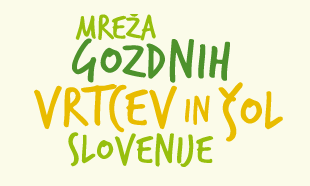 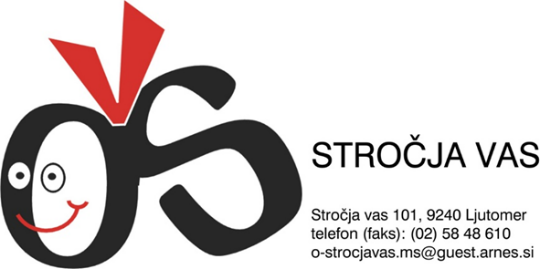 PROJEKT MREŽA GOZDNIH VRTCEV SLOVENIJE V ŠOLSKEM LETU 2022/2023Poučevanje v naravnih okoljih v neposredni bližini vrtcev in šol je več kot primerno za celostni razvoj otrok, šol in vrtcev ter celotne lokalne skupnosti. Gozdne učilnice in poučevanja na prostem nam namreč nudijo dovolj prostora za akademska znanja, razvoj socialnih veščin, izkušnje, sodelovanje in osebno predanost delu, radovednost, domišljijo in spontane individualne iniciative. Naše bližnje naravno okolje naj postane prostor, kjer lahko razvijamo identiteto, občutek za prostor ter obenem uživamo v prostoru in se seveda vanj vedno znova vračamo. Kaj v praksi pomeni gozdni vrtec ali gozdna šola? Pomeni čisto preprosta dejanja:  preseliti razred ven;  učenje pesmice na travniku;  peljati skupino otrok iz vrtca v gozd in ustvariti gozdno igralnico; učiti jih ABC narave; pomagati otrokom, da lažje dosežejo svoje cilje;  ustvariti mrežo naravnih lokalnih okolij za učenje. Namen in cilji: Uporaba bližnjega gozda oz. naravnega okolja, ki ga izberemo na osnovi kriterijev, kot so dostopnost, zdravje in varnost; redni, pogosti obiski gozda (naravnega okolja) tedensko ali štirinajstdnevno za vrtec skozi celo leto;  pri dejavnostih upoštevamo zmožnosti otrok in njihove individualne lastnosti; raziskovanje in učenje ima značilnosti odprtega učenja; nadgradnja gozdne igralnice v sodelovanju s starši, otroci, hišnikom,… dobro počutje vseh, tudi pedagoškega osebja, v naravnem okolju.Vodja projekta Anita Žižek.